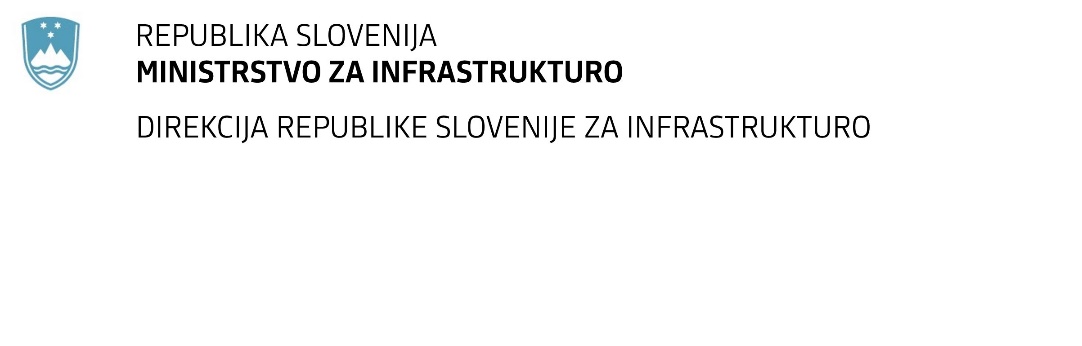 SPREMEMBA RAZPISNE DOKUMENTACIJE za oddajo javnega naročila Obvestilo o spremembi razpisne dokumentacije je objavljeno na "Portalu javnih naročil" in na naročnikovi spletni strani. Na naročnikovi spletni strani je priložen čistopis spremenjenega dokumenta. Obrazložitev sprememb:Sprememba je sestavni del razpisne dokumentacije in jo je potrebno upoštevati pri pripravi ponudbe.Številka:43001-137/2021-01oznaka naročila:A-86/21 G   Datum:11. 5. 2021MFERAC:2431-21-000544/0Sanacija plazov »Grahovo - II. faza« na cesti R2-403/1072 Kneža-Podbrdo od km 4,045 do km 4,215V Navodilih za pripravo ponudbe se spremeni točka 3.2.3.3., tako da se glasi:3.2.3.3	Zagotovljen mora biti vodja gradnje, ki izpolnjuje naslednje zahteve:ima najmanj višješolsko strokovno izobrazbo s področja gradbeništva,vpisan je v imenik pri Inženirski zbornici Slovenije (IZS) kot pooblaščeni inženir ali kot vodja del,zaposlen je pri gospodarskemu subjektu (ponudnik, partner, podizvajalec), ki nastopa v ponudbi,aktivno govori slovenski jezikv zadnjih desetih letih pred rokom za oddajo ponudb je kot odgovorni vodja del, posameznih del ali gradbišča (nazivi po ZGO-1) oz. vodja gradnje ali vodja del (nazivi po GZ) vsaj enkrat vodil izvedbo sanacije plazu, globine vsaj 5 m in širine vzdolž državne ceste vsaj 50 m, z rekonstrukcijo ali novogradnjo državne ceste, v skupni vrednosti vsaj 1.000.000,00 EUR brez DDV,dokazilo:	Podatki o kadrovskih zmogljivostih (funkcija: vodja gradnje), navedeni skladno s predlogo in ESPD ponudnika oziroma sodelujočega gospodarskega subjekta, pri katerem je oseba zaposlena.opombe:	Zahtevana referenca mora v celoti izhajati iz enega posla.O plazu govorimo, kadar zemljinski material, pod vplivom lastne teže, kot enotno telo drsi (leze, polzi) po pobočju navzdol po drsni ploskvi, ki se ustvari kot šibka ploskev z nižjo strižno trdnostjo, navadno na stiku s tršo podlago.Za uspešno izveden referenčni posel se šteje posel, za katerega je bilo pridobljeno uporabno dovoljenje ali uspešno izveden pregled in prevzem izvedenih obnovitvenih del s strani naročnika posla.Za vodjo gradnje, ki ob oddaji ponudbe še ni vpisan v imenik IZS, mora ponudnik podati izjavo, da izpolnjuje vse predpisane pogoje za vpis in da bo v primeru, če bo na razpisu izbran, pred podpisom pogodbe predložil dokazilo o tem vpisu.Šteje se, da oseba aktivno govori slovenski jezik, če je državljan Republike Slovenije ali je zahtevano formalno izobrazbo pridobil v Republiki Sloveniji. V nasprotnem primeru mora ponudbi predložiti dokazilo, izdano s strani ustrezno pooblaščene institucije o znanju slovenskega jezika na nivoju B2, v skladu s Common European Framework of Reference for Languages - CEFRL.Naročnik si pridržuje pravico, da navedbe preveri ter zahteva dokazila (na primer: pogodbo z investitorjem ali delodajalcem, končni obračun, potrdilo o izplačilu, izvajalsko zasedbo, dovoljenje za začasno omejeno uporabo ali končno dovoljenje v skladu z Zakonom o cestah oz. uporabno dovoljenje...) o uspešni izvedbi referenčnega posla.